Овим се пријављујем за учешће на конференцији: НОВИНЕ У ПРАВНОМ ОКВИРУ И ЕФЕКТИ ПРИМЕНЕ ПРАВА ЕНЕРГЕТИКЕ4. децембар 2019. године у Београду, Привредна комора Србије, Tеразије 23, сала на II спратуПРИЈАВНИ ЛИСТМолимо да попуњену пријаву доставите на адресу:BBN Congress Management doo, Тел: +381 (0)11 / 3629405, 2682318, 3629402, 3629403; Моб: +381 (0)63 / 368594Делиградска 9, 11000 Београд или на:E-mail: office@upes.rs *обавезно попунитиТехнички организатор Конференције: 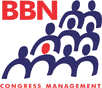 BBN Congress Management doo, Deligradska 9, 11000 Beograd, www.bbn.co.rs Тел: +381 (0)11 / 3629405, 2682318, 3629402, 3629403; Моб: +381 (0)63 / 368594Попуњене пријаве доставити на електронску адресу: office@upes.rs Презиме*: Име*: Институција или фирма*: Занимање: Положај*: Адреса на послу*: Фиксни тeлeфoн: Мобилни телефон: E-mail*: Заинтересован(а) за чланство у УПЕС (обрисати непожељан одговор)         ДА     НЕ     Желим да користим слушалице за симултано превођење*                        ДА     НЕ